ISTITUTO d’ISTRUZIONE SUPERIORE "L. COBIANCHI" 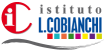 Piazza Martiri di Trarego, 8 – 28921 VERBANIA (VB) 🕿 0323 401563 – CF: 84000500037 – CODICE MECCANOGRAFICO: VBIS00700V WEB: www.cobianchi.it – MAIL: vbis00700v@istruzione.it – PEC: vbis00700v@pec.istruzione.it  Ai Dirigenti Scolastici  Ai Docenti referenti per l’Orientamento In uscita Oggetto: attività di orientamento dell’IIS “L. Cobianchi” Si comunica che l’IIS “L. Cobianchi” nell’ambito delle iniziative dedicate all’orientamento, organizza i  seguenti incontri: Giovedì 18 novembre ore 17.30: incontro a distanza con famiglie e studenti della scuola  secondaria di primo grado. Il link verrà pubblicato sul sito della scuola in prossimità dell’evento. Date Open Day - Sabato 11 dicembre (mattino in presenza) Open Day dei corsi liceali  Liceo delle Scienze Umane opzione Economico Sociale ore 9.00 Liceo Scientifico opzione Scienze Applicate ore 10.00 Liceo Linguistico con opzione Esabac ore 11.00 - Sabato 11 dicembre (pomeriggio in presenza) Open Day dei corsi tecnici Informatica e Telecomunicazioni ore 14.00 Meccanica, Meccatronica ed Energia ore 14.00 - Chimica, Materiali e Biotecnologie ore 15.30  - Elettronica ed Elettrotecnica ore 15.30  - Giovedì 13 gennaio ore 17.30: Open Day incontro a distanza.  Il link verrà pubblicato sul sito della scuola in prossimità dell’evento. Si precisa che l’accesso alla scuola dei genitori/accompagnatori è consentito solo con Green  Pass. Si comunica inoltre che sul nostro sito www.cobianchi.it è consultabile il materiale per  l’orientamento in entrata, che consiste in una presentazione in power point e un cortometraggio  di presentazione della scuola.  Verbania, 21 ottobre 2021   IL DIRIGENTE SCOLASTICO  Dott.ssa Vincenza Maselli  (Firma autografa omessa ai sensi dell’art. 3 del D.Lgs.39/1993)